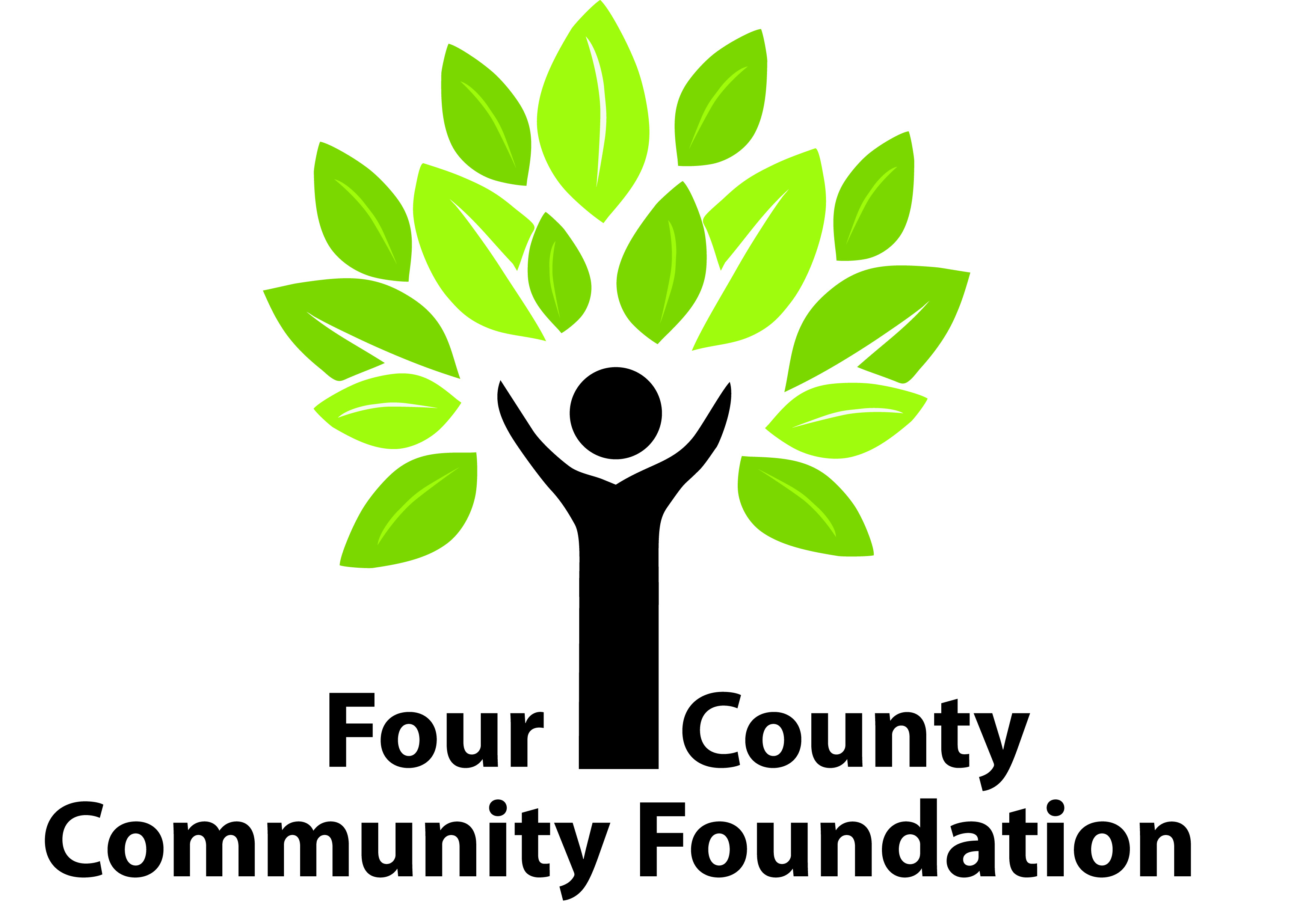 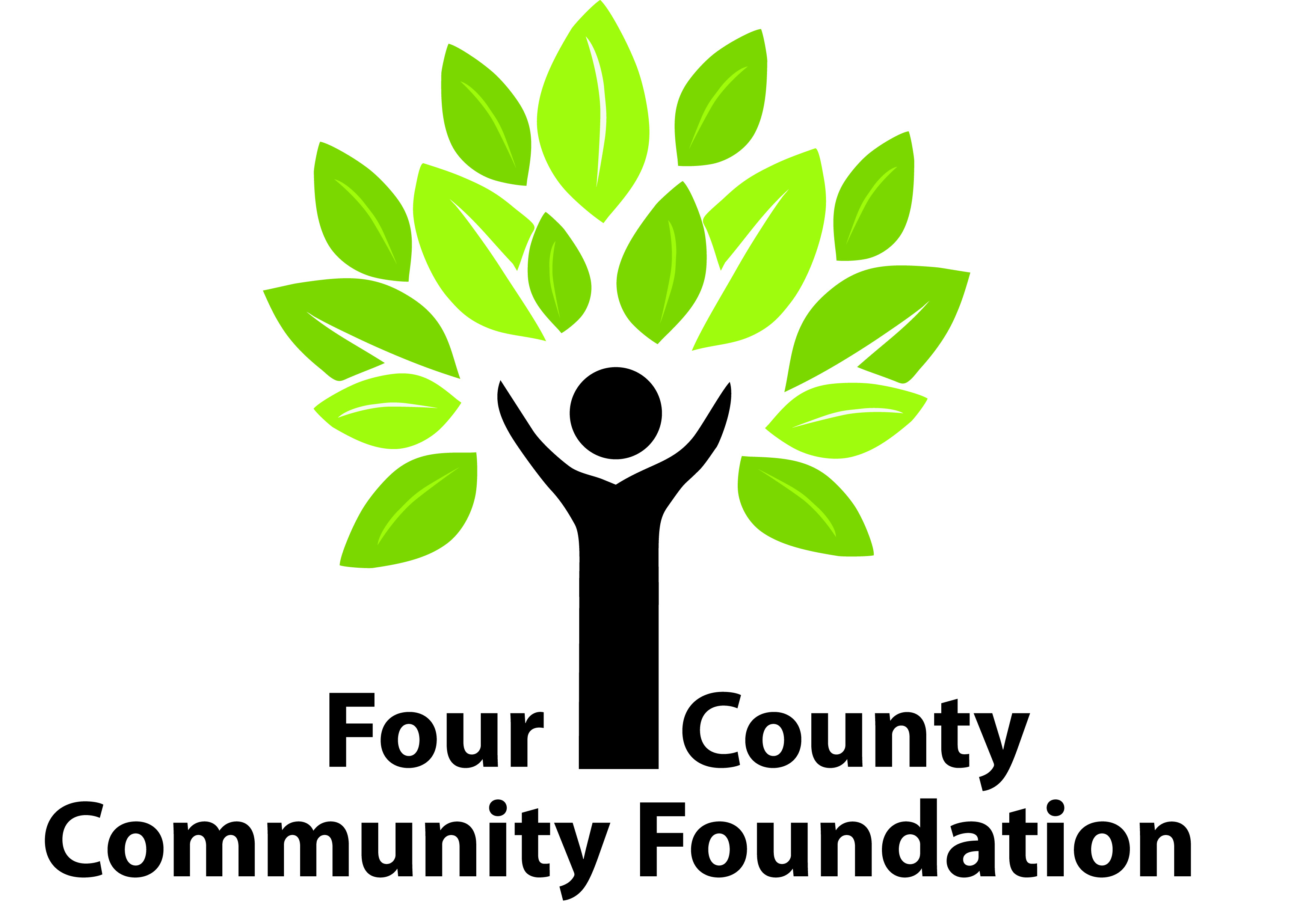 231 East St. Clair Street     PO Box 539     Almont, MI 48003Phone:  810.798.0909 FOUR COUNTY COMMUNITY FOUNDATIONFund Request Form Complete and submit this form to request the disbursement of grant dollars from your fund.  This form must be signed by those authorized to act on behalf of the fund.Fund Name:         			Date:      Grantee: (organization receiving the grant)      Grantee Address:       City:       	State:       	Zip:      		Grantee Phone:        	Grantee email REQUIRED:      Description of Grant:        Amount of Grant: $         			Expected date of project completion:       Fund Contact Person:                                          Title:      The authorized official signing this request is verifying:this grant will not result in the donor, advisors, or related parties receiving any personal or material benefit, compensation or expense reimbursement, or exchange of goods or servicesthis grant is not the fulfillment of a pledge made to any organization_____________________________________	Signature of Authorized Fund Official				Printed Name & Title_____________________________________	Signature of School Superintendent				Printed Name & Title